                Delaware Valley Chess Club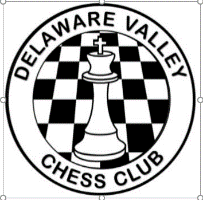 Lesson 14Missing f7 pawn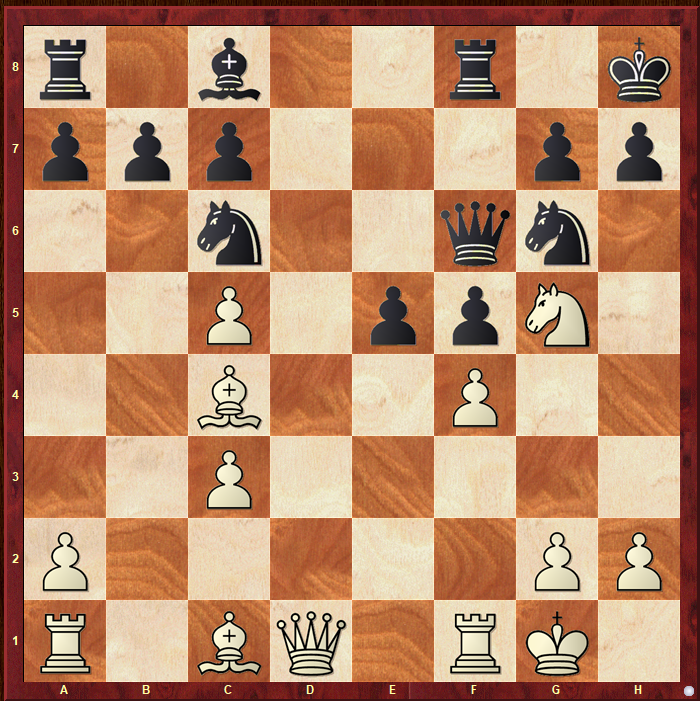 White to MoveThe missing f7 pawn is a serious problem especially if there is a Bishop on the a2-g8 diagonal.Another Fork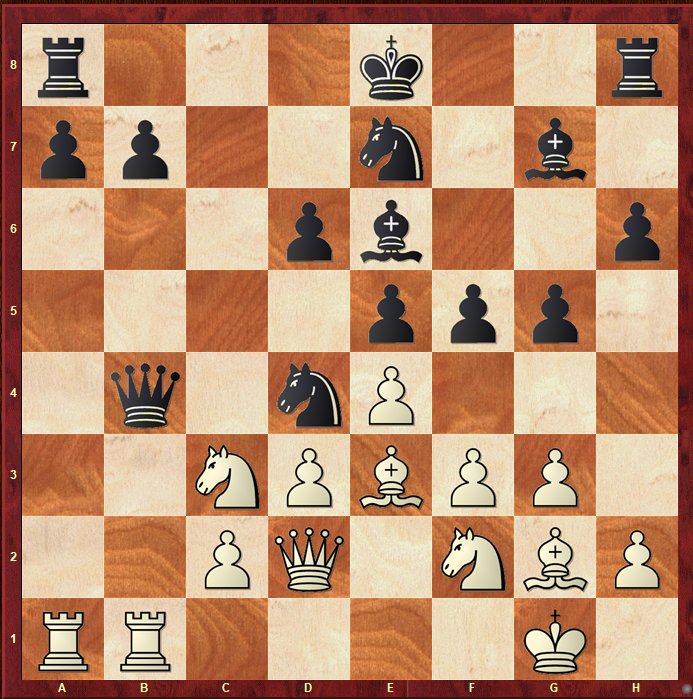 Black to MoveSometimes you must set up a fork.Key Squares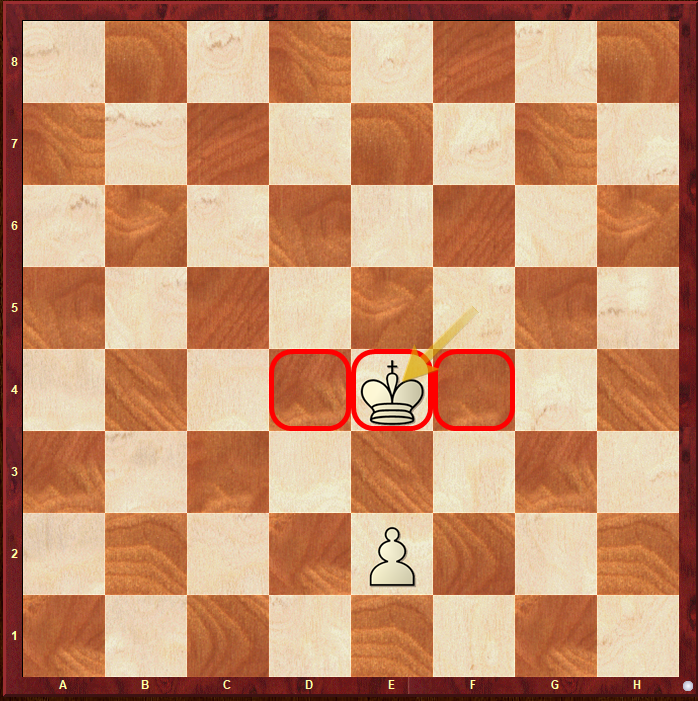 Key Squares follow the PawnKnowing the idea of key squares will often provide a target or “building block” position.                Delaware Valley Chess ClubLesson 14 – Openings: Evans Gambit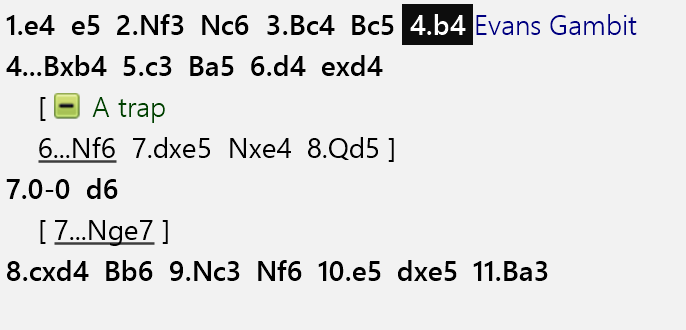                 Delaware Valley Chess ClubLesson 14 – Openings: Evans Gambit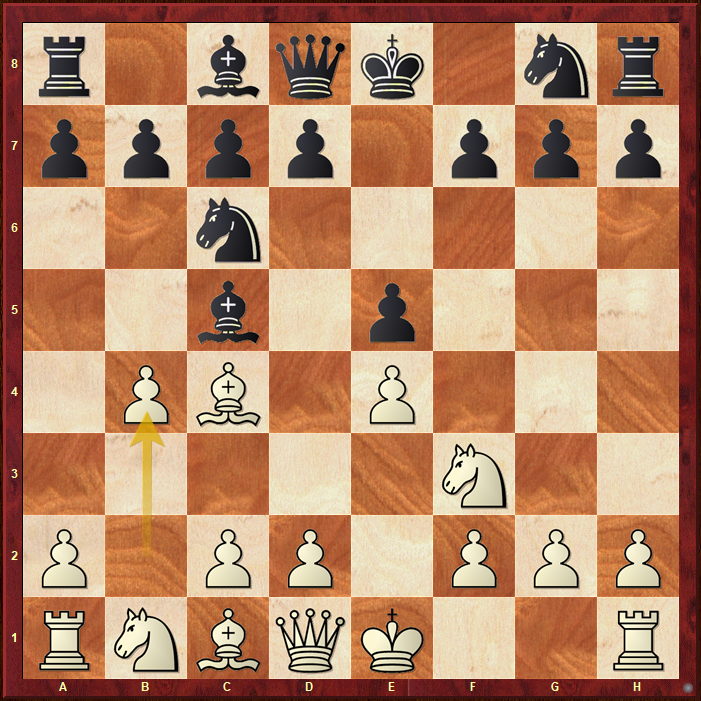 Evans Gambit